با توجه به نقشه های زیر کشور ایران را با کشور آمریکا مقایسه کنید و شماره نوشته ها را در جای مناسب قرار دهید .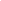 در قاره آسیا قرار دارد .۱پایتخت آن واشنگتن دی سی است.   ۲با افغانستان همسایه است .   ۳اقیانوس آرام  در غرب آن کشور است .  ۴پرچم سه رنگ ،سبز و سفید و قرمز دارد. ۵سازمان ملل در یکی از شهر های آن است .  ۶دریای عمان در جنوب آن قرار دارد . ۷اکشور کانادا در شمال آن است . ۸ اکنون شما لیست دو تا سه چیزی را که این دو کشور مثل هم هستند برای قسمت میانی شکل بالا بنویسید . مثال : هر دو از چندین استان / ایالت تشکیل شده اند . ۱۲۳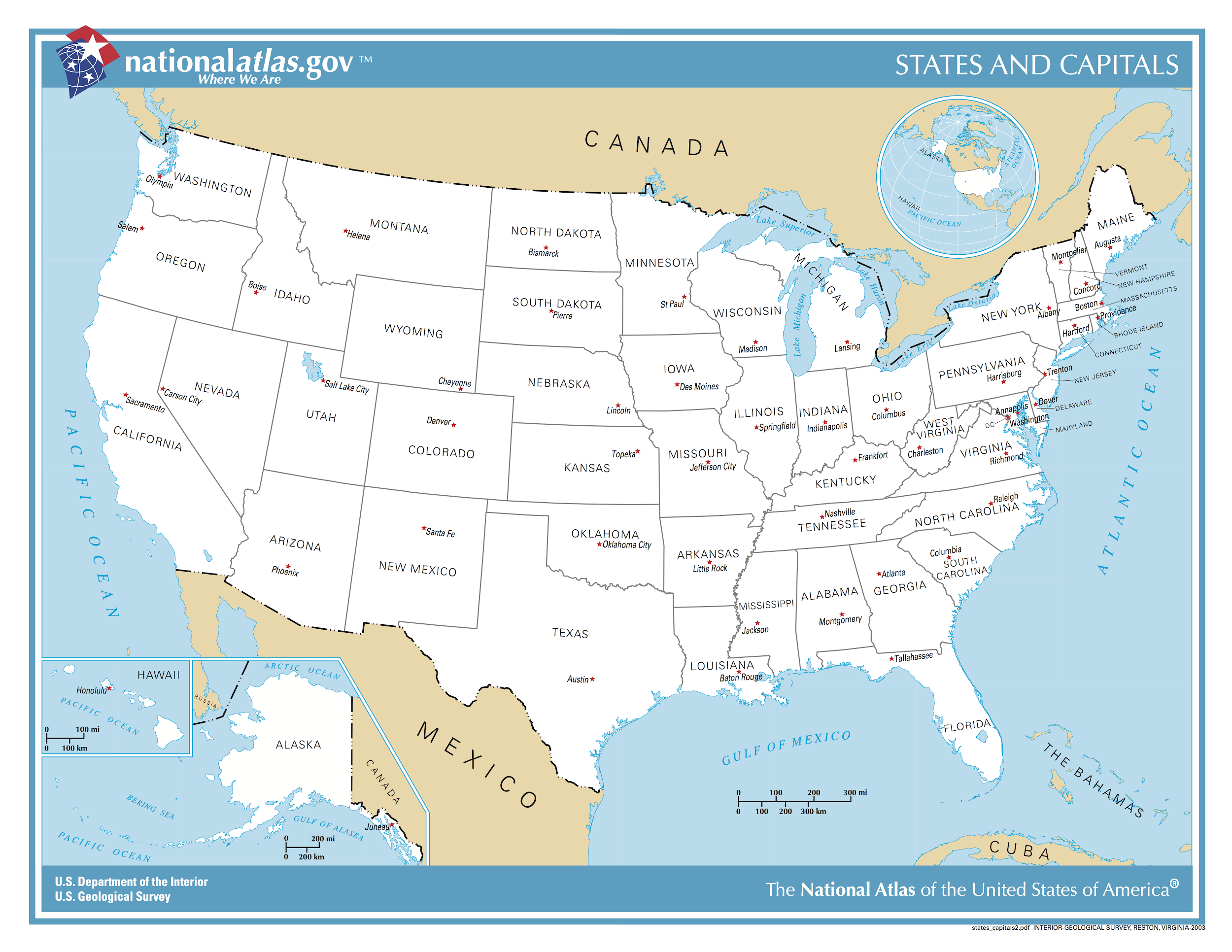 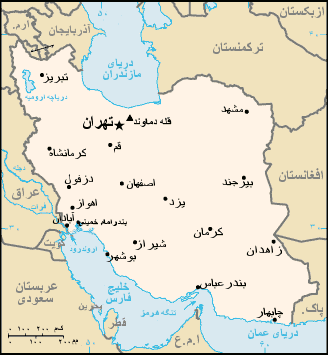 